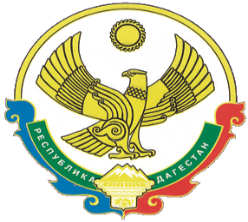 А Д М И Н И С Т Р А Ц И ЯМУНИЦИПАЛЬНОГО РАЙОНА «ЦУНТИНСКИЙ РАЙОН»РЕСПУБЛИКИ ДАГЕСТАНПОСТАНОВЛЕНИЕот 10.07.2023г.                                                                                              № 169с. КидероОб определении мест, на которые запрещаются возвращать животных без владельцев на территории МР «Цунтинский район» Республики ДагестанВ соответствии с частью 6.1 статьи 18 Федерального закона от 27 декабря 2018г. №498-ФЗ «Об ответственном обращении с животными и о внесении изменений в отдельные законодательные акты Российской Федерации», Законом Республики Дагестан от 1 мая 2017г. №37 «О наделении органов местного самоуправления муниципальных образований Республики Дагестан государственными полномочиями Республики Дагестан по организации мероприятий при осуществлении деятельности по обращению с животными без владельцев» и о внесении изменений в Закон Республики Дагестан «О ветеринарии» и на основании Устава МР «Цунтинский район» Республики Дагестан администрация МР «Цунтинский район» постановляет:1. Утвердить перечень мест, на которые запрещается возвращать животных без владельцев, после проведения мероприятий по отлову, и содержанию в приюте для животных на территории муниципального района «Цунтинский район» согласно приложению.2. Определить лицом, уполномоченным на принятие решений о возврате животных без владельцев на прежние места обитания в границах муниципального района «Цунтинский район» начальника отдела сельского хозяйства Газиева А.С.3. Руководителю МКУ «СМИиИТО» опубликовать настоящее постановление в районной газете «Дидойские вести» и разместить на официальном сайте администрации района.4. Настоящее постановлению вступает в силу со дня его официального опубликования.5. Контроль за исполнением настоящего постановления возложить на заместителя главы Абдулаева А.К.    И.о. главы 					                             А.Х. Гамзатов 